.Intro: 48 Counts - No tags, no restart!Vine Right, Touch, Rumba Left, TouchRumba, Touch, Vine Left, TouchToe Strut Right. Left, Side, Kick, Side, KickToe Strut, Cross Rock, Recover, ¼ Turn Right, Step Fwd. LeftHave Fun!Contact: www.sunshine-cowgirl-linedance.dk - sunshinecowgirl1960@gmail.comEasy Money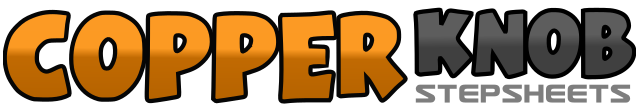 .......Count:32Wall:4Level:Beginner.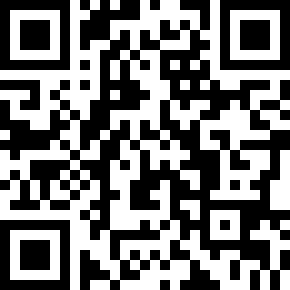 Choreographer:Marie Sørensen (TUR) - May 2011Marie Sørensen (TUR) - May 2011Marie Sørensen (TUR) - May 2011Marie Sørensen (TUR) - May 2011Marie Sørensen (TUR) - May 2011.Music:Easy Money - Brad PaisleyEasy Money - Brad PaisleyEasy Money - Brad PaisleyEasy Money - Brad PaisleyEasy Money - Brad Paisley........1-2Step right to right side, cross left behind right3-4Step right to right side, touch left beside right5-6Step left to left side, step right beside left7-8Step left fwd. touch right beside left1-2Step Right to right side, step left beside right3-4Step back right, touch left beside right5-6Step left to left side, cross right behind left7-8Step left to left side, Touch right beside left1-2Tap right toe to right side, drop right heel3-4Tap left toe in front of right, drop left heel5-6Step right to right side, kick left in front of right7-8Step left to left side, kick right in front of left1-2Tap right toe in front of left, drop right heel3-4Tap left toe to left side, drop left heel5-6Cross rock right in front of left, recover7-8¼ turn right, step fwd. right, step fwd. left (3)